Час настроения «В семье дружат, живут не тужат!»8 июля, во Всероссийский День семьи, любви и верности, в детской библиотеке прошел час настроения «В семье дружат, живут не тужат!» Библиотекарь рассказала об истории праздника в честь святых благоверных Петра и Февронии и о том, что главной ценностью в жизни любого человека является семья. Ребята приняли участие в конкурсе «Музыкальная шкатулка», а также в викторинах «Семейная азбука», «Сказочная семья» и др… К мероприятию в читальном зале была оформлена книжная выставка «Любовь и верность правят миром», где были представлены книги о семье и семейному воспитанию. Символом праздника чистой и бескорыстной любви стала ромашка. В заключение часа настроения каждый желающий смог написать своё пожелание счастья всем друзьям на лепестках ромашки.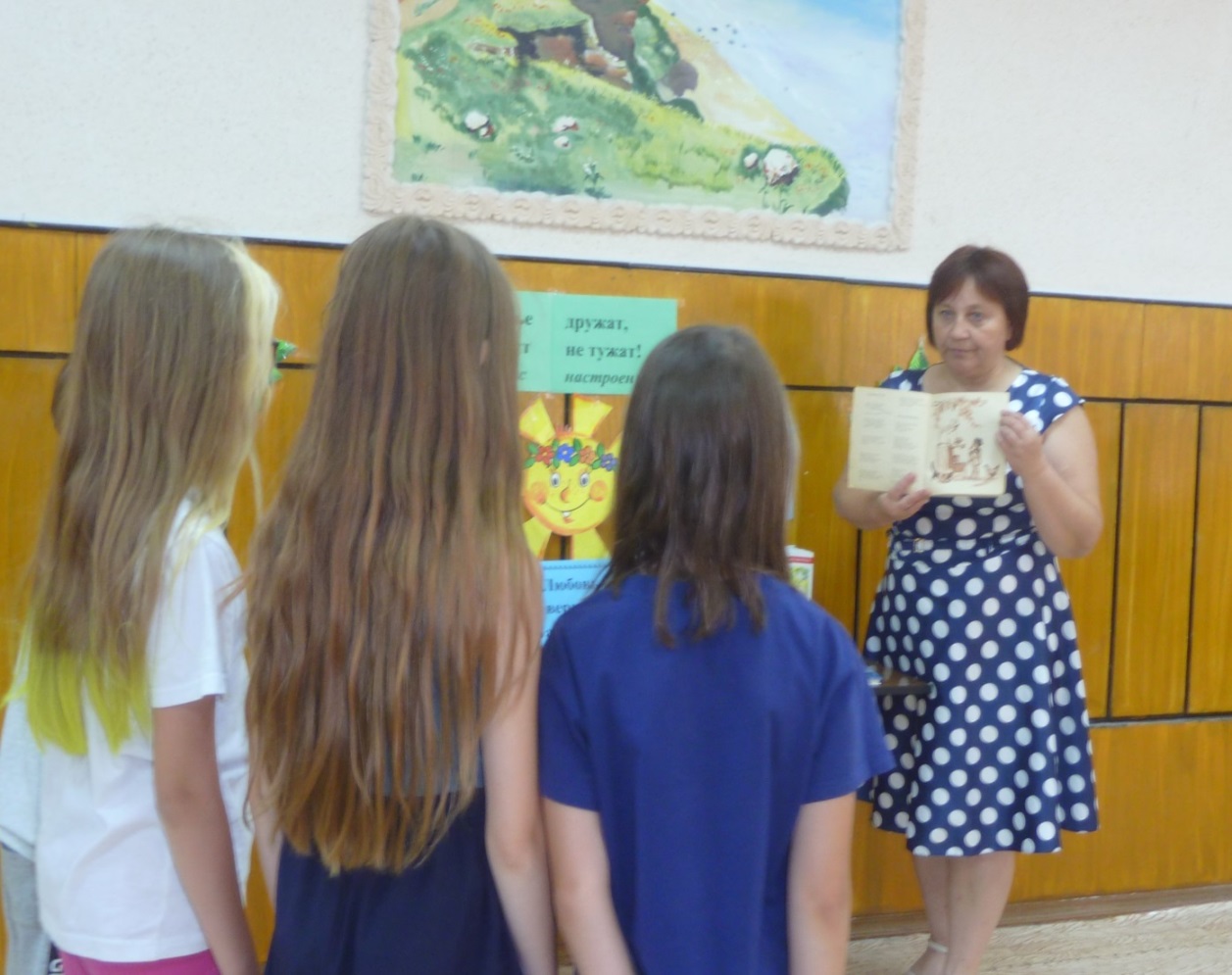 